Am-5pme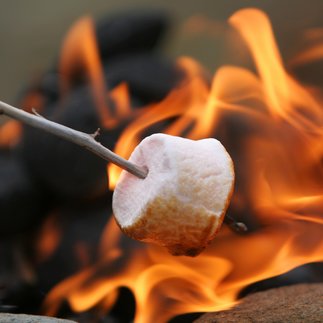 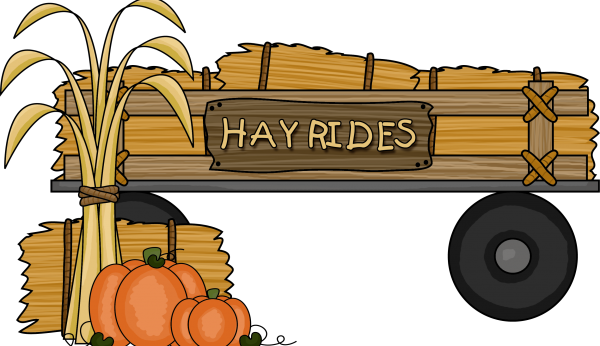 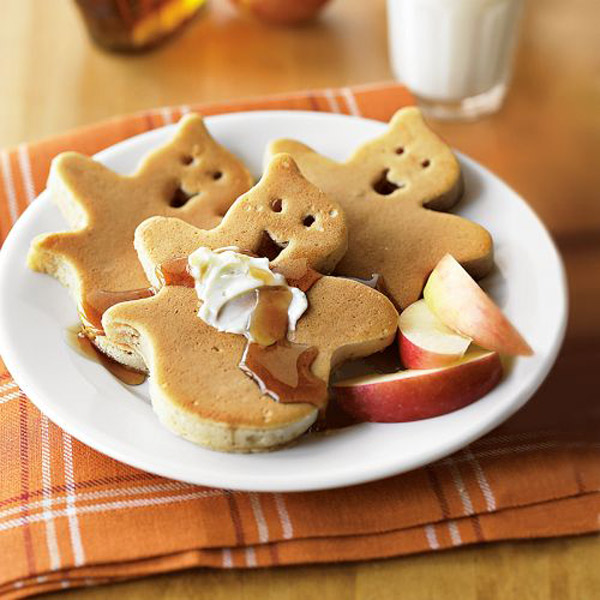 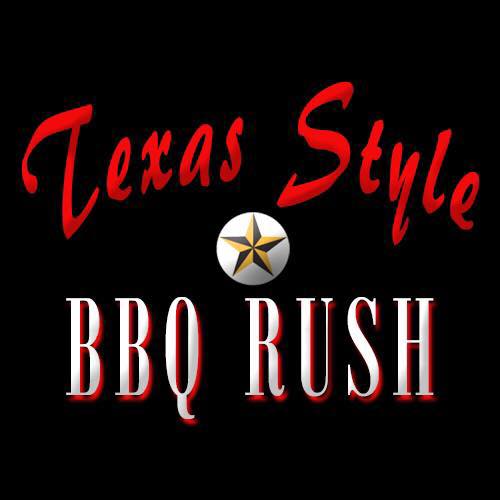 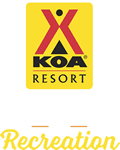 